СОБРАНИЕ  ДЕПУТАТОВ  ЛАЧИНОВСКОГО  СЕЛЬСОВЕТАКАСТОРЕНСКОГО РАЙОНА  РЕШЕНИЕот  08  ноября    2021 года                                                                                        № 6                                                                                         О внесении изменений и дополненийв Устав муниципального образования«Лачиновский   сельсовет»Касторенского района  Курской области            В целях приведения в соответствие с действующим законодательством Устава  муниципального  образования  «Лачиновский  сельсовет»  Касторенского  района Курской области   (с последующими изменениями и дополнениями) (далее – Устав муниципального  образования  «Лачиновский  сельсовет»  Касторенского  района  Курской области), руководствуясь пунктом 1 части 1 статьи 17 Федерального закона от 06 октября 2003 года № 131 - ФЗ «Об общих принципах организации местного самоуправления в Российской Федерации» (с последующими изменениями и дополнениями), Уставом муниципального  образования  «Лачиновский  сельсовет»  Касторенского  района  Курской области,  Собрание депутатов  Лачиновского сельсовета  Касторенского  района  РЕШИЛО:   1.Внести в Устав муниципального образования «Лачиновский сельсовет» Касторенского района  следующие изменения и дополнения:   1) в пункте 9 части 1 статьи 3 «Вопросы  местного значения Лачиновского сельсовета» слова «осуществление контроля за их  соблюдением» заменить  словами «осуществление  муниципального  контроля  в сфере  благоустройства,  предметом которого  является соблюдение правил  благоустройства  территории  Лачиновского сельсовета, требований  к обеспечению доступности для инвалидов объектов социальной, инженерной  и транспортной  инфраструктур  и  предоставляемых  услуг»;            2) в части 1 статьи 3.1. «Права органов местного самоуправления Лачиновского  сельсовета на решение вопросов, не отнесенных к вопросам местного значения Лачиновского  сельсовета»:а) в пункте 18 слова «указанной должности.» заменить словами «указанной должности;»;б) дополнить пунктом 19 следующего содержания:           «19) осуществление мероприятий по оказанию помощи лицам, находящимся в состоянии алкогольного, наркотического или иного токсического опьянения.»;           3) в части 1 статьи 5 «Полномочия органов местного самоуправления Лачиновского сельсовета по решению вопросов  местного значения»:           а) пункты 4.1 и 4.3   признать  утратившим силу.           4) статью 11 «Голосование по отзыву депутата Собрания депутатов Лачиновского сельсовета Касторенского района, Главы Лачиновского сельсовета Касторенского района» изложить в следующей редакции:	«1. Голосование по отзыву депутата Собрания депутатов Лачиновского сельсовета Касторенского района, Главы Лачиновского сельсовета Касторенского района проводится по инициативе населения Лачиновского сельсовета в порядке, установленном Федеральным законом от 12 июня 2002 года № 67-ФЗ «Об основных гарантиях избирательных прав и права на участие в референдуме граждан Российской Федерации» (далее по тексту – Федеральный закон «Об основных гарантиях избирательных прав и права на участие в референдуме граждан Российской Федерации») и принимаемым в соответствии с ним законом Курской области для проведения местного референдума, с учетом особенностей, предусмотренных Федеральным законом от 06 октября 2003 года № 131 - ФЗ «Об общих принципах организации местного самоуправления в Российской Федерации».       2. Основаниями отзыва депутата Собрания депутатов Лачиновского сельсовета Касторенского района, Главы Лачиновского сельсовета Касторенского района могут служить только их конкретные противоправные решения или действия (бездействие) в случае их подтверждения в судебном порядке:      а) нарушение депутатом Собрания депутатов Лачиновского сельсовета Касторенского района, Главой Лачиновского сельсовета Касторенского района Конституции Российской Федерации, федерального законодательства, Устава Курской области и иных законов Курской области, а также настоящего Устава и иных муниципальных нормативных правовых актов органов местного самоуправления Лачиновского сельсовета, принятых в пределах их компетенции, выразившееся в однократном грубом нарушении либо систематическом нарушении депутатом Собрания депутатов Лачиновского сельсовета Касторенского района, Главой Лачиновского сельсовета Касторенского района требований этих законов и нормативных правовых актов;       б) невыполнение депутатом Собрания депутатов Лачиновского сельсовета Касторенского района, Главой Лачиновского сельсовета Касторенского района возложенных на него полномочий, выразившееся в систематическом, без уважительных причин и умышленном уклонении депутата Собрания депутатов Лачиновского сельсовета Касторенского района, Главы Лачиновского сельсовета Касторенского района от осуществления своих прав и обязанностей, предусмотренных федеральным законодательством, законодательством Курской области и настоящим Уставом.       3. В целях реализации инициативы проведения голосования по отзыву депутата Собрания депутатов Лачиновского сельсовета Касторенского района, Главы Лачиновского сельсовета Касторенского района создается инициативная группа для проведения голосования по отзыву депутата Собрания депутатов Лачиновского сельсовета Касторенского района, Главы Лачиновского сельсовета Касторенского района (далее - инициативная группа), которая образуется и осуществляет свою деятельность в порядке, определенном Федеральным законом  «Об основных гарантиях избирательных прав и права на участие в референдуме граждан Российской Федерации» и принимаемым в соответствии с ним законом Курской области для инициативной группы по проведению местного референдума.     4. Подготовку и проведение голосования по отзыву депутата Собрания депутатов Лачиновского сельсовета Касторенского района, Главы Лачиновского сельсовета Касторенского района организует Избирательная комиссия Лачиновского сельсовета Касторенского района в порядке, определенном Федеральным законом  «Об основных гарантиях избирательных прав и права на участие в референдуме граждан Российской Федерации» и принимаемым в соответствии с ним законом Курской области для проведения местного референдума, с учетом особенностей, предусмотренных Федеральным законом от 06 октября 2003 года № 131 - ФЗ «Об общих принципах организации местного самоуправления в Российской Федерации».     5. Инициативная группа обращается в Избирательную комиссию Лачиновского сельсовета Касторенского района с ходатайством о регистрации инициативной группы в порядке, определенном Федеральным законом «Об основных гарантиях избирательных прав и права на участие в референдуме граждан Российской Федерации»  и принимаемым в соответствии с ним законом Курской области для проведения местного референдума. Избирательная комиссия Лачиновского сельсовета Касторенского района со дня получения ходатайства действует в качестве комиссии по отзыву депутата Собрания депутатов Лачиновского сельсовета Касторенского района, Главы Лачиновского сельсовета Касторенского района (далее - комиссия по отзыву).  6. После регистрации комиссией по отзыву инициативной группы, инициативная группа вправе начать сбор подписей за отзыв депутата Собрания депутатов Лачиновского сельсовета Касторенского района, Главы Лачиновского сельсовета Касторенского района в порядке, определенном Федеральным законом  «Об основных гарантиях избирательных прав и права на участие в референдуме граждан Российской Федерации» и принимаемым в соответствии с ним законом Курской области для проведения местного референдума.  7. Условием назначения голосования по отзыву депутата Собрания депутатов Лачиновского сельсовета Касторенского района, Главы Лачиновского сельсовета Касторенского района является сбор подписей за отзыв депутата Собрания депутатов Лачиновского сельсовета Касторенского района, Главы Лачиновского сельсовета Касторенского района в количестве двух процентов от числа избирателей, зарегистрированных соответственно в избирательном округе, муниципальном образовании.   8. Комиссия по отзыву осуществляет проверку соблюдения порядка сбора подписей за отзыв депутата Собрания депутатов Лачиновского сельсовета Касторенского района, Главы Лачиновского сельсовета Касторенского района и принимает решение о направлении соответствующих документов в Собрание депутатов Лачиновского сельсовета Касторенского района в порядке, определенном Федеральным законом «Об основных гарантиях избирательных прав и права на участие в референдуме граждан Российской Федерации»  и принимаемым в соответствии с ним законом Курской области для проведения местного референдума.   9.Собрание депутатов Лачиновского сельсовета Касторенского района принимает решение о назначении голосования по отзыву депутата Собрания депутатов Лачиновского сельсовета Касторенского района, Главы Лачиновского сельсовета Касторенского района, указывает день голосования в порядке, определенном Федеральным законом «Об основных гарантиях избирательных прав и права на участие в референдуме граждан Российской Федерации»  и принимаемым в соответствии с ним законом Курской области для проведения местного референдума, с учетом особенностей, предусмотренных Федеральным законом от 06 октября 2003 года № 131 - ФЗ «Об общих принципах организации местного самоуправления в Российской Федерации». 10. Депутат Собрания депутатов Лачиновского сельсовета Касторенского района, Глава Лачиновского сельсовета Касторенского района, в отношении которого инициируется голосование по отзыву, вправе дать избирателям объяснения по поводу обстоятельств, выдвигаемых в качестве оснований для отзыва. Указанные объяснения должны быть опубликованы и (или) обнародованы на собраниях граждан в течение агитационного периода при подготовке к голосованию по отзыву.  11. Агитация и иное информационное обеспечение голосования, финансирование голосования, порядок голосования, установление результатов голосования по отзыву депутата Собрания депутатов Лачиновского сельсовета Касторенского района, Главы Лачиновского сельсовета Касторенского района, осуществляется в порядке, определенном Федеральным законом «Об основных гарантиях избирательных прав и права на участие в референдуме граждан Российской Федерации»  и принимаемым в соответствии с ним законом Курской области для проведения местного референдума, с учетом особенностей, предусмотренных Федеральным законом от 06 октября 2003 года № 131 - ФЗ «Об общих принципах организации местного самоуправления в Российской Федерации».12. Депутат Собрания депутатов Лачиновского сельсовета Касторенского района, Глава Лачиновского сельсовета Касторенского района считается отозванным, если за отзыв проголосовало не менее половины избирателей, зарегистрированных в соответствующем избирательном округе, Лачиновском сельсовете соответственно.13. Итоги голосования по отзыву депутата Собрания депутатов Лачиновского сельсовета Касторенского района, Главы Лачиновского сельсовета Касторенского района подлежат официальному опубликованию (обнародованию).14. Отзыв по указанным основаниям не освобождает депутата Собрания депутатов Лачиновского сельсовета Касторенского района, Главу Лачиновского сельсовета Касторенского района от иной ответственности за допущенные нарушения законов, настоящего Устава и иных муниципальных нормативных правовых актов органов местного самоуправления Лачиновского сельсовета в порядке, предусмотренном федеральным законодательством.»;5) в статье 14 «Территориальное общественное самоуправление»:а) в части 7:- в пункте 6 слова «общественного самоуправления.» заменить словами «общественного самоуправления;»;- дополнить пунктом 7 следующего содержания:«7) обсуждение инициативного проекта и принятие решения по вопросу о его одобрении.»;б) дополнить частью 8.1. следующего содержания:«8.1. Органы территориального общественного самоуправления могут выдвигать инициативный проект в качестве инициаторов проекта»; 6) в статье  15 «Публичные  слушания, общественные обсуждения»: а) часть 3.1 изложить  в следующей редакции:   «3.1.  Порядок организации и проведения публичных слушаний,  определяется частями 4-6 настоящей статьи и предусматривает заблаговременное оповещение жителей Лачиновского сельсовета  о времени  и месте  проведения  публичных  слушаний, заблаговременное ознакомление с проектом муниципального правового акта, в том числе посредством его  размещения на официальном сайте Лачиновского сельсовета в информационно-телекоммуникационной   сети «Интернет»  с учетом положений Федерального закона от 9 февраля 2009 года № 8-ФЗ «Об обеспечении доступа к  информации  о деятельности  государственных  органов  и органов  местного самоуправления» (далее  в настоящей статье – официальный сайт), возможность представления жителями Лачиновского сельсовета своих  замечаний и предложений  по вынесенному  на обсуждение  проекту  муниципального  правового  акта, в том числе  посредством официального  сайта, другие меры, обеспечивающие участие в публичных  слушаниях жителей Лачиновского сельсовета, опубликование  (обнародование)  принятых  решений, в том числе  посредством  их размещения на официальном  сайте.  Для размещения материалов и информации, указанных в абзаце первом настоящей  части, обеспечения возможности представления жителями Лачиновского сельсовета своих  замечаний и предложений  по   проекту  муниципального  правового  акта, а также  для участия жителей Лачиновского сельсовета в публичных  слушаниях с соблюдением требований об обязательном  использовании  для  таких  целей  официального  сайта может использоваться федеральная государственная информационная  система «Единый портал государственных  и муниципальных  услуг (функций)».»;  б) часть 7 изложить в следующей  редакции:  «7. По  проектам  правил  благоустройства территорий, проектам, предусматривающим внесение изменений в них, проводятся публичные  слушания или  общественные обсуждения в соответствии с законодательством о градостроительной  деятельности.»;7) в статье 16  «Собрание граждан»:а) в части 1 после слов «и должностных лиц местного самоуправления Лачиновского  сельсовета,» дополнить словами «обсуждения вопросов внесения инициативных проектов и их рассмотрения,»;б) часть 2 дополнить абзацем следующего содержания:«В собрании граждан по вопросам внесения инициативных проектов и их рассмотрения вправе принимать участие жители  Лачиновского сельсовета, достигшие шестнадцатилетнего возраста. Порядок назначения и проведения собрания граждан в целях рассмотрения и обсуждения вопросов внесения инициативных проектов определяется нормативным правовым актом Собрания депутатов  Лачиновского сельсовета  Касторенского района.»;8) в статье 18 «Опрос граждан»:а) часть 2 дополнить предложением следующего содержания: «В опросе граждан по вопросу выявления мнения граждан о поддержке инициативного проекта вправе участвовать жители  сельсовета или его части, в которых предлагается реализовать инициативный проект, достигшие шестнадцатилетнего возраста.»;б) в части 3:- в пункте 2 слова «межрегионального значения.» заменить словами «межрегионального значения;»;- дополнить пунктом 3 следующего содержания:«3) жителей Лачиновского сельсовета или его части, в которых предлагается реализовать инициативный проект, достигших шестнадцатилетнего возраста,  для выявления мнения граждан о поддержке данного инициативного проекта.»;в) дополнить частью 5 следующего содержания:«5. Для проведения опроса граждан может использоваться официальный сайт муниципального образования «Лачиновский сельсовет» Касторенского района Курской области (адрес: http://wwwlachinovo.ru) в информационно-телекоммуникационной сети «Интернет». Порядок идентификации участников опроса в случае проведения опроса граждан с использованием официального сайта муниципального образования «Лачиновский сельсовет» Касторенского района Курской области в информационно-телекоммуникационной сети «Интернет» устанавливается в нормативном правовом акте о назначении опроса, принятом Собранием депутатов  Лачиновского сельсовета  Касторенского района.».   9) пункт 7 части 4 статьи 24 «Статус депутата Собрания депутатов Лачиновского сельсовета  Касторенского района» изложить в следующей редакции:  «7) прекращения гражданства Российской Федерации либо гражданства иностранного государства участника международного договора Российской Федерации, в соответствии с которым иностранный гражданин имеет право быть избранным в органы местного самоуправления, наличия гражданства (подданства) иностранного государства либо вида на жительство или иного документа, подтверждающего право на постоянное проживание на территории иностранного государства гражданина Российской Федерации либо иностранного гражданина, имеющего право на основании международного договора Российской Федерации быть избранным в органы местного самоуправления, если иное не предусмотрено международным договором Российской Федерации;»;10) пункт 8 части 2 статьи 30 «Досрочное прекращение полномочий Главы  Лачиновского  сельсовета  Касторенского района» изложить в следующей редакции:«8) прекращения гражданства Российской Федерации либо гражданства иностранного государства - участника международного договора Российской Федерации, в соответствии с которым иностранный гражданин имеет право быть избранным в органы местного самоуправления, наличия гражданства (подданства) иностранного государства либо вида на жительство или иного документа, подтверждающего право на постоянное проживание на территории иностранного государства гражданина Российской Федерации либо иностранного гражданина, имеющего право на основании международного договора Российской Федерации быть избранным в органы местного самоуправления, если иное не предусмотрено международным договором Российской Федерации;»;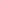 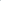 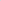 11) абзац 3 части 5  статьи 33 «Администрация Лачиновского сельсовета Касторенского района» изложить в следующей редакции:«Организация  и осуществление видов  муниципального контроля  регулируются Федеральным законом от 31 июля 2020  года № 248-ФЗ «О государственном контроле (надзоре) и  муниципальном  контроле в Российской Федерации».».12) часть 1 статьи 34-1 «Полномочия Ревизионной комиссии Лачиновского  сельсовета  Касторенского района» изложить в следующей редакции:«1. К основным полномочиям Ревизионной комиссии Лачиновского сельсовета  Касторенского  района относятся:1) организация и осуществление контроля за законностью и эффективностью использования средств местного бюджета, а также иных средств в случаях, предусмотренных законодательством Российской Федерации;2) экспертиза проектов местного бюджета, проверка и анализ обоснованности его показателей;3) внешняя проверка годового отчета об исполнении местного бюджета;4) проведение аудита в сфере закупок товаров, работ и услуг в соответствии с Федеральным законом от 5 апреля 2013 года № 44-ФЗ «О контрактной системе в сфере закупок товаров, работ, услуг для обеспечения государственных и муниципальных нужд»;5) оценка эффективности формирования муниципальной собственности, управления и распоряжения такой собственностью и контроль за соблюдением установленного порядка формирования такой собственности, управления и распоряжения такой собственностью (включая исключительные права на результаты интеллектуальной деятельности);6) оценка эффективности предоставления налоговых и иных льгот и преимуществ, бюджетных кредитов за счет средств местного бюджета, а также оценка законности предоставления муниципальных гарантий и поручительств или обеспечения исполнения обязательств другими способами по сделкам, совершаемым юридическими лицами и индивидуальными предпринимателями за счет средств местного бюджета и имущества, находящегося в муниципальной собственности;7) экспертиза проектов муниципальных правовых актов в части, касающейся расходных обязательств Лачиновского сельсовета, экспертиза проектов муниципальных правовых актов, приводящих к изменению доходов местного бюджета, а также муниципальных программ (проектов муниципальных программ);8) анализ и мониторинг бюджетного процесса в Лачиновском сельсовете, в том числе подготовка предложений по устранению выявленных отклонений в бюджетном процессе и совершенствованию бюджетного законодательства Российской Федерации;9) проведение оперативного анализа исполнения и контроля за организацией исполнения местного бюджета в текущем финансовом году, ежеквартальное представление информации о ходе исполнения местного бюджета, о результатах проведенных контрольных и экспертно-аналитических мероприятий в Собрание депутатов Лачиновского сельсовета Касторенского района и Главе Лачиновского сельсовета Касторенского района;10) осуществление контроля за состоянием муниципального внутреннего и внешнего долга;11) оценка реализуемости, рисков и результатов достижения целей социально-экономического развития Лачиновского сельсовета, предусмотренных документами стратегического планирования Лачиновского сельсовета, в пределах компетенции Ревизионной комиссии  Лачиновского  сельсовета  Касторенского района;12) участие в пределах полномочий в мероприятиях, направленных на противодействие коррупции;13) иные полномочия в сфере внешнего муниципального финансового контроля, установленные федеральными законами, законами Курской области, настоящим Уставом и нормативными правовыми актами Собрания депутатов Лачиновского  сельсовета  Касторенского района.»;13) часть 7 статьи 58 «Порядок принятия Устава  Лачиновского сельсовета, решения о внесении изменений и (или) дополнений в Устав Лачиновского сельсовета» изложить в следующей редакции:«7. Глава Лачиновского сельсовета Касторенского района обязан опубликовать (обнародовать) зарегистрированные Устав Лачиновского сельсовета, муниципальный правовой акт о внесении изменений и дополнений в Устав Лачиновского сельсовета в течение семи дней со дня поступления из территориального органа уполномоченного федерального органа исполнительной власти в сфере регистрации уставов муниципальных образований уведомления о включении сведений об уставе муниципального образования, муниципальном правовом акте о внесении изменений в устав муниципального образования в государственный реестр уставов муниципальных образований субъекта Российской Федерации, предусмотренного частью 6 статьи 4 Федерального закона от 21 июля 2005 года № 97-ФЗ «О государственной регистрации уставов муниципальных образований».».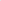               14) статью  58.1 «Правотворческая инициатива прокурора Касторенского  района  Курской области»  изложить в новой  редакции:             «Статья 58.1. Правотворческая инициатива прокурора Касторенского  района  Курской области              1. Прокурор Касторенского  района  Курской области обладает правом  правотворческой инициативы.                2. В целях реализации  права   правотворческой инициативы  прокурора Касторенского  района  Курской области вносит  в Собрание депутатов Лачиновского сельсовета Касторенского района и органы, обладающие правом  правотворческой инициативы, проекты  муниципальных  правовых  актов, предложения об изменении, дополнении, об отмене  или о принятии муниципальных  правовых  актов, готовит заключения  на  муниципальные  правовые акты и  их проекты, а также  участвует в обсуждении проектов муниципальных  правовых  актов на заседаниях Собрания депутатов Лачиновского сельсовета Касторенского района.               3. Проекты муниципальных  правовых  актов  и предложения об изменении, дополнении, об отмене или о принятии муниципальных  правовых  актов, замечания  на проекты муниципальных  правовых  актов  прокурора Касторенского  района  Курской области рассматриваются Собранием депутатов Лачиновского сельсовета Касторенского района на ближайшем к моменту  их внесения заседании.              4. Проекты муниципальных  правовых  актов  и предложения об изменении, дополнении, об отмене или о принятии муниципальных  правовых  актов, замечания  на проекты муниципальных  правовых  актов   рассматриваются иными органами  и должностными лицами  местного самоуправления  в 30-дневный срок   с момента их внесения.              5. Мотивированное решение, принятое по результатам рассмотрения  проектов  муниципальных  правовых  актов, предложений об  изменении,  дополнении, об отмене  или  о принятии   муниципальных  правовых  актов, внесенных прокурором Касторенского  района  Курской области в порядке  реализации правотворческой инициативы,   официально в письменной форме доводится до его  сведения.».2. Главе  Лачиновского  сельсовета  Касторенского района  направить настоящее Решение в Управление Министерства  юстиции Российской Федерации  по  Курской области в установленном  федеральным  законом  порядке.            3. Обнародовать настоящее Решение после его государственной регистрации на информационных стендах, расположенных:1 – здание Администрации Лачиновского сельсовета Касторенского района;2 – в здании магазина ПО «Касторенское» посёлка  Лачиново;3 – в здании магазина ПО «Касторенское»  деревни  Успено-Раевка.             4. Настоящее Решение вступает в силу после официального опубликования (обнародования) после его государственной регистрации, за исключением пункта 2,  который вступает в силу со дня подписания.Председатель Собрания депутатовЛачиновского сельсовета                                ____________                      Трубникова Ж.В.Касторенского района                              Глава Лачиновского сельсоветаКасторенского района                                      _____________                   Генералов  С.В.